MOUVEMENT 1er degré 2017INFORMATIONS ADMINISTRATIVESNOM : ....................................................................... Prénom : ................................................................................Nom de jeune fille : .................................................Date naissance : ............... / ............... / ...................Syndiqué(e) au SE-UNSA : Oui ⎕- Non ⎕Temps partiel actuel : Oui ⎕ Non ⎕..................%Temps partiel demandé : Oui ⎕- Non ⎕ : …….....................................……..%ATTENTION : pensez à remplir l'annexe 2 « préférences » à retourner avec l'accusé de réception à la DSDENTéléphone pers. : ... ........................................................ Portable : ....................................................................E-mail pers. : ...............................................@ ..................................................... ........Adresse pers. :.......................................................................................................................................................CP/Ville :.............................................................................................................Poste actuel (détailler si fractionné) :.......................................................................................................................................................................................................................................................................................................ELEMENTS du BAREME (figurant sur l'accusé de réception)Ancienneté Générale des Services publics au 31.08.2017  …....................(voir iprof – votre dossier – anciennetés)Points de stabilité poste                                                                …..................PTS(+ 3 pts pour 3 ans, + 4 pts pour 4 ans et maximum + 5 pts pour 5 ans et +)AUTRES ELEMENTS du BAREME (figurant sur la fiche annexe  « bonifications »)Mesure de carte scolaire : oui ⎕ non ⎕..                  .......................................PTS(dans l'école, le RPI, la commune + 150 pts, dans la zone + 100  pts, tout autre poste + 6 pts)Intérim de direction : < 6 mois ⎕ > 6 mois ⎕  non ⎕					(+ 2 pts)                (+ 5 pts) Sur le même poste demandé en 1er vœu, à condition d'être inscrit sur la liste d'aptitude    Inscrit sur la liste d'aptitude ?    Oui, depuis le ..… /..... /......⎕  non ⎕Postes en ASH à titre provisoire : oui depuis …... ans ⎕ non ⎕..............PTSPrécisez les différentes affectations :.................................................................................................................................... …................................................................................................................................................................................................................(+2 pts par année, plafonnés à 6 pts ; cas particulier de l'EREA : + 2pts la 1ère année ; + 5 pts la 2ème année ; + 9 pts la 3ème année et les suivantes)Demande de de rapprochement de conjoint : oui ⎕ non ⎕.....................PTS(+ de 40 km entre l'affectation actuelle à TP ou à TD et le lieu de travail du conjoint ou le domicile si le conjoint est demandeur d'emploi + 3 pts) et bonification 0.5 points pour enfants de moins de 16 ans.ATTENTION : pièces justificatives à fournir à la DSDEN au retour de l'accusé de réceptionDemande de rapprochement de résidence de l'enfant  (nouveau cette année)(enfant âgé de moins de 16 ans et distance supérieure à 40 km) voir les pièces à fournir, + 3 pointsHandicap : oui ⎕ non ⎕                                                                 .......................PTSATTENTION ; un certificat du médecin de prévention de l’académie, attestant que la mutation sera de nature à améliorer les conditions de vie de la personne handicapée, doit être fourni à la DSDEN au retour de l'accusé de réception (+ reconnaissance MDPH ou pièces concernant suivi médical...)(+ 150 pts)Avez-vous passé un entretien pour un poste à sujétion particulière PSP (+ de maîtres que de classe, TPS ... ) ?Non ⎕ Oui ⎕ le(s)quel(s) (précisez la date) :.............................................................. …...........................................................................................................................................................TOTAL BAREME.................................PTSDiscriminants (en cas d'égalité de barème)Nombre d'enfants de moins de 16 ans au 1er mars 2017 : …............Age de l'enseignant au 1er mars 2017 : …..........ans …............ mois ….......... joursVous pouvez photocopier cette fiche  autant de fois que nécessaire et la passer à tout collègue,  même non syndiqué au SE-UNSA.Vous êtes Instituteur ou Professeur des Ecoleset vous participez au mouvement ...Vous êtes Instituteur ou Professeur des Ecoleset vous participez au mouvement ...Fiche de   suivi syndicalMouvement2017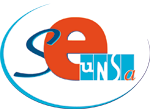  Conservez une copie de tous vos échanges avec l’administration et faites parvenir au SE-UNSA 89 une copie de votre accusé de réception  accompagnée des annexes, afin que nous puissions effectuer la vérification de votre barème A retourner auSE-UNSA 89 7 rue Max Quantin89000 AUXERRE Tél : 03.86.52.13.27                                                               .Fax : 03.86.52.82.96 E-mail : 89@se-unsa.org